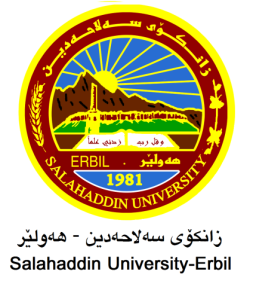 زانكۆی سەڵاحەدین-هه‌ولێربه‌ڕێوه‌به‌رایه‌تی دڵنیایی جۆریی و پەرەپێدانی پرۆگرامەكانفۆرمی هەژماركردنی خاڵەكانی وێركشۆپ/سیمپۆزیۆمسەبارەت بە هەژماركردنی خاڵەكانی پێشكەشكردن و ئامادەبوونی مامۆستا لە (وێركشۆپ/سیمپۆزیۆم)ـەكانی بەش و كۆلێژو دەرەوەی زانكۆ بۆ ساڵی ئەكادیمی 2023-2024 بەمشێوەیەی خوارەوەیە:ناوی مامۆستا: ××××××××××××ناوی مامۆستا: ××××××××××××نازناوی زانستی: ××××××××××××نازناوی زانستی: ××××××××××××بەش: ××××××××××××بەش: ××××××××××××ژماره‌ی ئامادەبوون لە (وێركشۆپ/سمپۆزیۆم)ی زانكۆو كۆلێژو به‌ش:0ژماره‌ی ئامادەبوون لە (وێركشۆپ/سمپۆزیۆم)ی دەرەوەی زانكۆ:0كۆی گشتی هه‌ردوو بڕگه‌ی پێشتر0ناوو واۆژی مامۆستای بەرپرس بەرپرسی دڵنیایی جۆريی بەشناوو واۆژی مامۆستای بەرپرسبەرپرسی دڵنیایی جۆريی كۆلێژ